Mishchenko VasylGeneral details:Certificates:Experience:Documents and further information:I speak fluent English and know my duties too well to fail.Position applied for: Mess BoyAdditional position applied for: Ordinary SeamanDate of birth: 07.01.1987 (age: 30)Citizenship: UkraineResidence permit in Ukraine: NoCountry of residence: UkraineCity of residence: RozdilnaPermanent address: 16/5, 40 rokiv Peremohy street, Rozdilna, Odesa regionContact Tel. No: +38 (048) 533-29-04 / +38 (095) 080-67-84E-Mail: pinkmaggot1@gmail.comSkype: nata310819840U.S. visa: NoE.U. visa: Yes. Expiration date 03.12.2018Ukrainian biometric international passport: Not specifiedDate available from: 11.09.2017English knowledge: ExcellentMinimum salary: 969 $ per month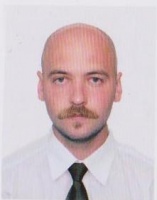 DocumentNumberPlace of issueDate of expiryCivil passportKM168560Rozdilna00.00.0000Seamanâs passportAB437494Odesa14.04.2020Tourist passportFC045203Odesa10.12.2025TypeNumberPlace of issueDate of expiryCertificate of Proficiency 2nd class seaman13377/2015/07Nikolaev00.00.0000Level 2 Food Safety & Hygiene for CateringFS06Odesa00.00.0000Basic Training & Instruction26788/2015/ATOdesa05.10.2020Survival Craft & Rescue Boats22062/2015/ATOdesa06.10.2020Security Related Training9194Izmail16.02.2021Designated Security Duties585Izmail17.02.2021PositionFrom / ToVessel nameVessel typeDWTMEBHPFlagShipownerCrewingMess Boy23.05.2011-26.08.2011A LadybugCar Carrier29460Hyundai19040 kWtPanamaNOS Shipmanagement PTE LTDLibra, OdesaMess Boy30.05.2010-13.11.2010Sider GenovaBulk Carrier12139B&W4781 kWtItalySider Navi s.p.a.Libra, Odesa